             October 2023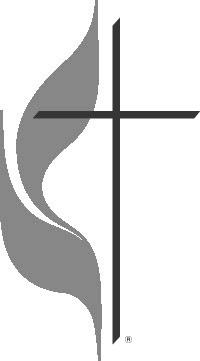 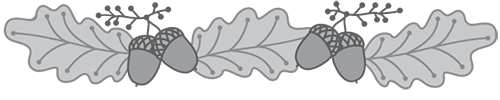    "To everything there is a season and a time for every matter under heaven."   Ecclesiastes 3:1 RSV      For six years I was a part of a rigorous discussion group called Pastoral Leadership Development or PLD. The program ran from September to May and required one new book to be read each month along with a four hour discussion group. I enjoyed spending time with my colleagues and friends. I enjoyed the mental stimulation of reading one new book a month. I enjoyed the accountability of having to have the book read by a certain deadline (I am guilty of procrastination!). And I enjoyed adding the whopping 4.0 continuing education credits to my yearly required report. This spring the group disbanded. There were changes in leadership and declining attendance. Things were changing and it was time to end. This change was kind of hard. For six years this group had shaped my monthly schedule. It gave me so much joy. The truth of life (and faith) is that things change. It is time for something new.     It's hard to see beloved rituals end. Church programs die out and new ones grow up. But, it hurts a little when things just aren't the same. Those experiences gave us much joy and satisfaction. The church is going through a tremendous cultural shift with the largest declining attendance in history. Change is happening.     The Church of the future will not look like the Church of the past. That is nothing new! God has been faithful to us in the past. God is faithful to us today. God will be faithful in an unknown future. While we celebrate the ministries that brought us joy in the past we anticipate new ways to grow and serve. Let's not get too stuck mourning the past. Let's anticipate what might be just ahead!Serving together with you,~Pastor SuzanneOctober Mission of the MonthOperation Christmas Child   The October mission of the month is Operation Christmas Child, a project of Samaritan’s Purse. Since 1993, more than 209 million children in more than 170 countries and territories have received an Operation Christmas Child shoebox. This project delivers not only the joy of what, for many children, is their first gift ever, but also gives them a tangible expression of God’s love. Every box is an opportunity to reach a child with the Gospel of Jesus Christ.   Boxes will be available Sunday, October 1st and should be packed and returned to the church by October 31st . A donation of $10 per box is critical to cover shipping and other project costs however, if you choose to pack a box it is not mandatory. Monetary donations for this mission can also be made throughout the month of October. Please note the amount of donation as “Operation Christmas Child” on your Offering envelope or simply drop your donation in the Mission of the Month jar near the offering plates.Church Conference Date   This year our annual Church Conference will be Tuesday, November 14 at 7:00pm. Rev. Karen Atanasoff, Assisting Elder will preside. All church members are welcome to attend with voice and vote.   *Church Conference is a required yearly business meeting where we elect leaders for the next year as well as approve salaries for staff.Awana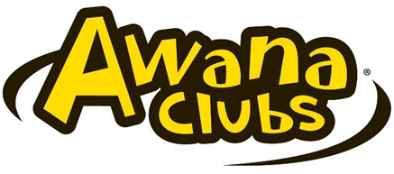 Awana Kicks Off a New YearWednesday, October 4, 6:00-7:45pm   Awana is about to begin an exciting new year! Awana is a Bible based program teaching children and youth about scripture through lessons and memorization. There are songs, games, and the chance to earn points towards the always anticipated Awana Store!    This year we will have club groups for grades K-8. Due to low enrollment, we have decided not to offer a Preschool (Cubbies) group this year.   If you want more information, contact Jim or Karen Wiest at jbwiest@hotmail.com OR call or email the church office. No need to sign up ahead of time just come on over the first night!Potato Palooza   Sterman Masser Potato Farms is generously providing a field of potatoes for volunteers to glean. There will also be bins of harvested potatoes to bag in the warehouse. Rain or shine, volunteers of all ages can help their neighbors in need. (Registered volunteers will receive an email with all necessary details regarding location and parking, prior to the event.) Sign up for a two-hour shift or serve all four hours. For questions, or if there are any groups interested, we are to call The Society of St. Andrew at 800-333-4597 or by email at volunteer@endhunger.org. This event will be hosted on Saturday, October 7th, 2023 – from 8am to 12pm.Mission Giving UpdateYou all have been so amazingly generous! Thank you for your support of our monthly missions. We are making a difference in our community and out into the world. June: We collected $332.00 along with a carload of hygiene supplies for Servants to All Homeless ministry in Pottsville. We have received two thank you letters for our donations and the opportunity for the Executive Director to speak to us.August: We had 32 backpacks provided along with $298.00 which was used to purchase some needed items. Included this year were 7 backpacks provided by St. Paul UCC in Sacramento along with a box of extra items. St. Andrew's Youth Group contributed school supplies and hygiene items as well. What a fabulous cooperative effort to benefit the children and youth of our county!September: A total of $1464.00 was collected for United Methodist Committee on Relief (UMCOR) recovery efforts in Hawaii. What a compassionate response!2024 LeadershipThe Nominations Committee will soon meet to ask leaders to serve in 2024. Trustees, Staff Parish, Nominations, and Lay Rep to Annual Conference are a few options. If you have a desire to serve in any capacity, please speak to Pastor Suzanne, Chair.Jewel – Fundraising Banquet   Jewel Women’s Center would like to invite you to enjoy a sit-down dinner catered by the Brick House, hear stories and celebrate what God is doing at Jewel, and learn what you can do to make a difference for life! (Adults only)   To register, please contact the church office to receive a copy of the registration paper or call Jewel at (570) 624-7244.   The banquet will be held on October 10 or 12 at 6pm.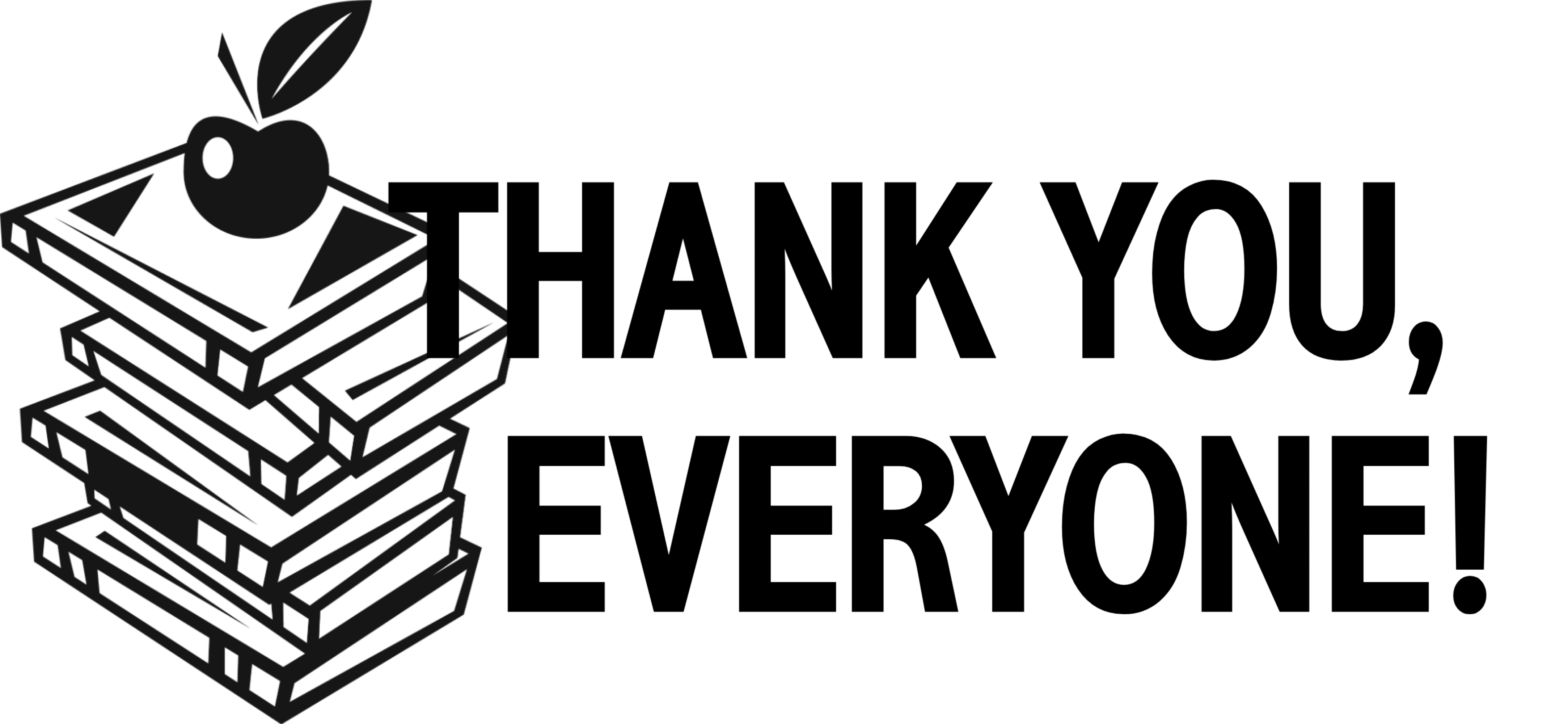    I want to thank all the members of the church who have sent me birthday cards on my 99th birthday. Thanks also to 67 persons who sent greetings by way of social media. I miss coming to church and seeing everyone. Wishing all my Christian friends do well and the best in life. 	Sincerely in Christian love,	Ferne Furman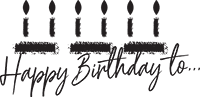 Josie Artz will celebrate her 91st birthday on October 17th.Josephine ArtzRosewood Rehab. & Nursing CenterRoom – 203C401 University Dr.Schuylkill Haven, PA 17972Tillie Wolfgang will celebrate her 96th birthday on October 20th.Tillie WolfgangSchuylkill Manor1000 Schuylkill Manor Rd.Pottsville, PA 17901 Office Hours and InformationTuesday and Thursday 9:00 am - 11:00 am.Secretary – Nolan WiestNote the office email address to use:office@standrewsvalleyview.orgNewsletter ArticlesE-mail to the address below:office@standrewsvalleyview.orgPrayer Chain ContactCarole Hepler   (570) 682-3301chelper@comcast.net Upper Room DevotionalThe Upper Room provides a daily devotional for you to read.It includes a Bible text, memory verse, inspirational reading, thought for the day, and a closing prayer. The prayer focus for that day is listed at the end.Start each day with time for the Lord.The books are available at the entrance doors.Pastoral SonsChaplain Glenn R. Scheib, 95-957 Wikao Street Mililani, HI 96789Rev. David Wagner 7517 S. 950 W-92 North Manchester, Indiana 46962Our MilitaryMajor Jennifer Renninger512 American Legion, Pine Grove, Pa 17963Nursing Home – Assisted Living – Group Homes – Rehab, (family)Danville:         Vanessa WeaverPolk Personal Care Center301 North Street, Millersburg, PA  17061Roberta HuntsingerPottsville Nursing & Rehab420 Pulaski DrivePottsville, PA  17901Gail BowmanProvidence Place, Pine Grove24 Hikes Hollow Road, Pine Grove, PA 17963Ella Artz, Marilyn Herb, Dorothy SnellRosewood Rehab. & Nursing Center401 University Dr., Room 203CSchuylkill Haven, PA 17972Josie ArtzSchuylkill Manor1000 Schuylkill Manor RoadPottsville PA  17901Lee Morgan, Tillie Wolfgang   Tremont Health & Rehab Center44 Donaldson RoadTremont  PA  17981Roger Schwalm, Jo Ann Shade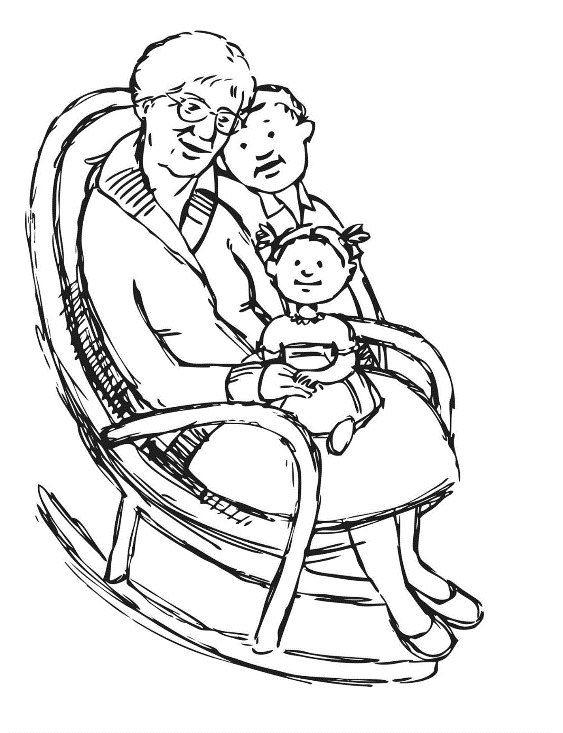 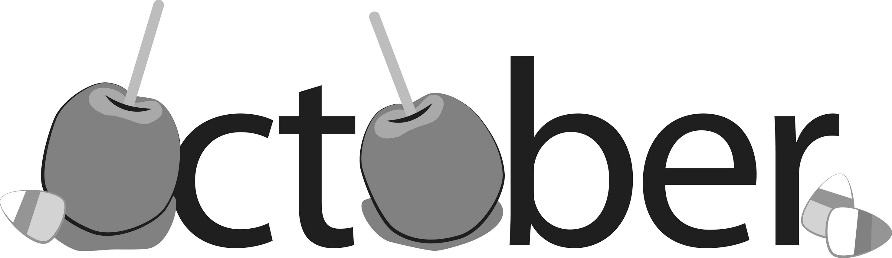 October Mission of the MonthSamaritan’s Purse – Operation Christmas ChildSt. Andrew’s U.M. ChurchPO Box 221											    Valley View, PA  17983									     *address service requestedST. ANDREW’S U.M. CHURCH “S.A.M.”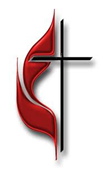 12345679:00am – Worship10:30am – Sunday School6:15pm –Men’s Chorus7:00pm – Chancel Choir7:30pm- Cantata Choir9:00am – Office Hours6:00-7:45pm – Awana9:00am –Bulletin Deadline9:00-11:00am-Office Hours6:30am – Staff Parish Meeting1:00-5:00pm – Fellowship Hall Rental8910111213149:00am – Worship10:30am – Sunday School6:15pm –Men’s Chorus7:00pm – Chancel Choir7:30pm- Cantata Choir9:00am – Office Hours6:30pm – Trustees Meeting6:00-7:45pm – Awana9:00am –Bulletin Deadline9:00-11:00am-Office Hours10:00am – Sr. Citizens10:00am –Clergy Meeting151617181920219:00am – Worship10:30am – Sunday School6:15pm –Men’s Chorus7:00pm – Chancel Choir7:30pm- Cantata Choir9:00am – Office Hours1:00pm- UMW1:00pm – Council onMinistries Mtg.6:00-7:45pm – Awana9:00am –Bulletin Deadline9:00-11:00am-Office HoursS.A.M Newsletter Deadline8:00pm –5th Quarter222324252627289:00am – Worship10:30am – Sunday School6:15pm –Men’s Chorus7:00pm – Chancel Choir7:30pm- Cantata Choir9:00am – Office Hours6:30pm – Ad. Board Meeting6:00-7:45pm – Awana9:00am –Bulletin Deadline9:00-11:00am-Office Hours10:00am – Sr. Citizens29303112349:00am – Worship10:30am- Sunday School6:15pm –Men’s Chorus7:00pm – Chancel Choir7:30pm- Cantata Choir